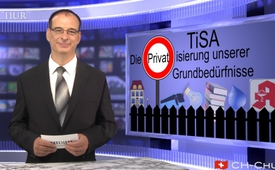 TISA- Die Privatisierung unserer Grundbedürfnisse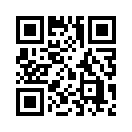 Seit Anfang 2012 treffen sich Verhandlungsführer aus den
USA, der EU und 20 weiteren Staaten, wie der Schweiz, Japan
und Mexiko, um über die Privatisierung von Dienstleistungen
zu verhandeln.TiSA - Trade in Services Agreement. Das ist ein Abkommen über den Handel 
mit Dienstleistungen.
Bereits seit Anfang 2012 treffen sich Verhandlungsführer aus den 
USA, der EU und 20 weiteren Staaten, darunter Japan, Mexiko und auch
die Schweiz. Verhandelt wird dabei über die Privatisierung von Dienstleistungen.
Mit diesen geplanten Serviceabkommen, eben TiSA genannt, gelangt unsere 
ganze Daseinsvorsorge wie Wasser, Energie, der öffentliche Personen-Nahverkehr, 
ja sogar die Bildung  und das Gesundheitswesen in die Hände internationaler Konzerne. Und diese würden dann die Verfügbarkeit, die Qualität und den Preis unserer Grundbedürfnisse bestimmen und kontrollieren.
Dabei gibt es bestimmte Regelungen, die vorsehen, dass einmal getroffene 
Privatisierungen nicht mehr rückgängig gemacht werden können.
Diese Absprachen unter den Verhandlungsführern werden dabei geheim gehalten.
Wenn nun TiSA für die Bürger eines jeden Landes nur Wohlstand und Arbeitsplätze
bringt (wie dabei behauptet wird), dann  darf man bestimmt die Frage stellen:
Wozu wird geheim und unter Ausschluss jeglicher Öffentlichkeit verhandelt?von beka.Quellen:http://www.bund-bawue.de/themen-projekte/ttip/tisaDas könnte Sie auch interessieren:#ACTA - www.kla.tv/ACTA

#Freihandelsabkommen - www.kla.tv/Freihandelsabkommen

#Privatisierung - www.kla.tv/PrivatisierungKla.TV – Die anderen Nachrichten ... frei – unabhängig – unzensiert ...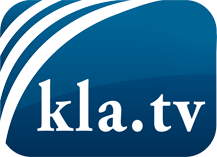 was die Medien nicht verschweigen sollten ...wenig Gehörtes vom Volk, für das Volk ...tägliche News ab 19:45 Uhr auf www.kla.tvDranbleiben lohnt sich!Kostenloses Abonnement mit wöchentlichen News per E-Mail erhalten Sie unter: www.kla.tv/aboSicherheitshinweis:Gegenstimmen werden leider immer weiter zensiert und unterdrückt. Solange wir nicht gemäß den Interessen und Ideologien der Systempresse berichten, müssen wir jederzeit damit rechnen, dass Vorwände gesucht werden, um Kla.TV zu sperren oder zu schaden.Vernetzen Sie sich darum heute noch internetunabhängig!
Klicken Sie hier: www.kla.tv/vernetzungLizenz:    Creative Commons-Lizenz mit Namensnennung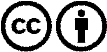 Verbreitung und Wiederaufbereitung ist mit Namensnennung erwünscht! Das Material darf jedoch nicht aus dem Kontext gerissen präsentiert werden. Mit öffentlichen Geldern (GEZ, Serafe, GIS, ...) finanzierte Institutionen ist die Verwendung ohne Rückfrage untersagt. Verstöße können strafrechtlich verfolgt werden.